               	Mitgliedsnummer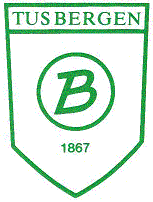 Beitrittserklärung	ab:    (Stand: 06/2016)Von:  * Herrn/Frau          *(entsprechend streichen)Ich will vorrangig folgende Sportart betreiben:Beitragszahlung: Die Beiträge betragen zurzeit monatlich:Für Kinder/Jugendliche:	  4,50 €	          Erwachsene:  7,50 €	      Familienbeitrag:   15,00 €Nach Erreichen des 18. Lebensjahres werden Erwachsenenbeiträge berechnet.Eine Beitragsermäßigung für volljährige Mitglieder, die noch in der Schul- oder Berufsausbildung stehen, kann nur auf schriftlichen Antrag genehmigt werden (Belege sind beizufügen). Sie sind verpflichtet das Ausbildungsende mitzuteilen.               Die Beiträge sind         halbjährlich / jährlich       fällig und im Voraus zu entrichten.               (Nichtzutreffendes streichen).Auszug aus den Satzungen:§ 7III.: Die Mitglieder sind zur Entrichtung von Beiträgen im Bankeinzugsverfahren verpflichtet. Die Erteilung der Einzugsermächtigung entbindet nicht von der Überwachung der ordnungsgemäßen Zahlung. Mitglieder haben Änderungen ihrer Anschrift, der Bankverbindung oder der Altersgrenze zur Berechnung der Beitragshöhe dem Vorstand schriftlich mitzuteilen.Die Satzung des Vereins erkenne ich an. Ein Austritt muss schriftlich und kann zu jederzeit erfolgen. Beiträge werden bis Ende des Quartals erhoben.Ort, Datum 				Unterschrift des Mitglieds oder d. gesetzl. VertretersErteilung eines Mandats zum Einzug von SEPA-Basis-Lastschriften:Ort, Datum 				Unterschrift des Kontoinhabers*Mandatsreferenz-Nr. wird dem Kontoinhaber mit einer separaten Ankündigung über den erstmaligen Einzug   des Lastschriftsbetrages mitgeteilt.    NameVornamegeb.am:PLZ       Ort:StraßeTel.:E-MailZahlungs-TuS Bergen von 1867 e.V.TuS Bergen von 1867 e.V.empfänger:Gläubiger-ID-Nr. DE88ZZZ00000161539Mandatsrefenznummer:*Konto -    inhaber:       Name, Anschrift wie oben       Name, Anschrift wie obenName:Vorname:Vorname:PLZ:Straße:Straße:Konto-Nr.:Bankleitzahl:Bankleitzahl:IBAN:BIC:Name der Bank: